МГНОК  основано в 1963 году проф. А.Л. МясниковымУважаемый коллега! Московское городское научное общество кардиологов им. А.Л. Мясникова проводит очередное  526-е  заседание в среду, 18 января 2016 года в 17.00ПОВЕСТКА ЗАСЕДАНИЯНовости и достижения в кардиологии 2016АРТЕРИАЛЬНАЯ ГИПЕРТОНИЯАкадемик РАН Чазова И.Е.		Член-корр. РАН Бойцов С.А.СЕРДЕЧНАЯ НЕДОСТАТОЧНОСТЬПроф. Терещенко С.Н.		Проф. Агеев Ф.Т.ИНТЕРВЕНЦИОННАЯ КАРДИОЛОГИЯПроф. Абугов С.А.		Проф. Самко А.Н.Заседание аккредитовано в системе непрерывного постдипломного образованияВ 16.30 состоится очередное ежегодное заседание правленияМГНОК им. А.Л. МясниковаЗаседание состоится в конференц-зале ФГБУ ГНИЦ профилактической медицины по адресу: Москва, Петроверигский пер., дом 10, проезд до станции метро «Китай-город»контакты: mgnok@mail.ru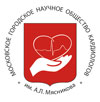 МОСКОВСКОЕ ГОРОДСКОЕ НАУЧНОЕОБЩЕСТВО КАРДИОЛОГОВим.  А.Л. Мясникова            121552,Москва, 3-я Черепковская ул., д. 15а              тел.: 8(495) 4146133                                                                                                     8 (495) 4146838